УКРАЇНАВиконавчий комітет Нетішинської міської радиХмельницької областіР О З П О Р Я Д Ж Е Н Н Я10.08.2021    				Нетішин			  № 181/2021-рПро комісію з оцінки корупційних ризиків у діяльності виконавчого комітету Нетішинської міської радиВідповідно до пункту 19, 20 частини 4 статті 42 Закону України «Про місцеве самоврядування в Україні», статей 13-1, 19 Закону України «Про запобігання корупції», рішення Національного агенства з питань запобігання корупції від 02.12.2016 року № 126 «Про затвердження Методології оцінювання корупційних ризиків у діяльності органів влади», зареєстрованого в Міністерстві юстиції України 28.12.2016 року за № 1718/29848 :1. Утворити Комісію з оцінки корупційних ризиків у діяльності виконавчого комітету Нетішинської міської ради.2. Затвердити Положення про комісію з оцінки корупційних ризиків у діяльності виконавчого комітету  Нетішинської міської ради , згідно з додатком.	3. Контроль за виконанням цього розпорядження залишаю за собою.Міський голова 					                    Олександр СУПРУНЮКДодаток до розпорядження міського голови 10.08.2021 № 181/2021-рПоложення про комісію з оцінки корупційних ризиків у діяльностівиконавчого комітету Нетішинської міської ради 1. Це положення визначає завдання, функції та повноваження комісії з оцінки корупційних ризиків у діяльності виконавчого комітету Нетішинської міської ради (далі – Комісії), регулює питання організації її діяльності.2. Комісія у своєму складі керується Конституцією та законами України, а також актами Президента України і Кабінету Міністрів України, міжнародними договорами України, згода на які надана Верховною Радою України, іншими актами законодавства та цим Положенням.Основними завданнями Комісії є:3.1. ідентифікація (виявлення) корупційних ризиків у діяльності виконавчого комітету Нетішинської міської ради;3.2. проведення оцінки корупційних ризиків у діяльності виконавчого комітету  Нетішинської міської ради;3.3. розроблення за результатами проведеної оцінки корупційних ризиків пропозицій щодо усунення виявлених корупційних ризиків;3.4. підготовка та надання міському голові для затвердження звіту за результатами оцінки корупційних ризиків;3.5. підготовка пропозицій до проекту антикорупційної програми;3.6. моніторинг виконання антикорупційної програми.4. Комісія відповідно до покладених на неї завдань:4.1. здійснює підготовку робочого плану оцінки корупційних ризиків, за необхідності переглядає цей план на різних етапах проведення оцінки корупційних ризиків;4.2. проводить аналіз зовнішнього та внутрішнього середовища виконавчого комітету Нетішинської міської ради на предмет виявлення чинників корупційних ризиків у нормативно-правових актах та організаційно-управлінській діяльності;4.3. організовує отримання відомостей для ідентифікації (виявлення) корупційних ризиків шляхом використання різних джерел інформації;4.4. взаємодіє з громадськістю з питань, віднесених до компетенції Комісії;4.5. здійснює ідентифікацію (виявлення) корупційних ризиків;4.6. у встановленому порядку здійснює оцінку корупційних ризиків;4.7. готує звіт за результатами оцінки корупційних ризиків та пропозиції щодо заходів з їх усунення (зменшення рівня);4.8. на підставі проведеної оцінки корупційних ризиків розробляє пропозиції до проекту антикорупційної програми;4.9. не рідше ніж один раз на рік проводить оцінку виконання заходів щодо усунення виявлених корупційних ризиків, про що складає звіт та за необхідності вносить пропозиції суб’єкту затвердження антикорупційної програми про внесення змін до антикорупційної програми;4.10. за дорученням міського голови здійснює інші повноваження, пов’язані із виконанням основних завдань, визначених пунктом 4 цього Положення.5. Комісія для виконання покладених на неї завдань має право:5.1. за письмовим запитом одержувати від структурних підрозділів виконавчого комітету інформацію та документи (їх копії), необхідні для виконання поставлених перед Комісією завдань з урахуванням положень законодавства щодо захисту інформації;5.2. залучати у разі потреби до роботи Комісії інших працівників структурних підрозділів виконавчого комітету (за згодою їх керівників), інших органів, установ, організацій, представників громадськості, науковців, експертів, які не входять до її складу;5.3. під час ідентифікації корупційних ризиків використовувати різні джерела інформації;5.4. вносити міському голові пропозиції щодо вдосконалення діяльності у сфері запобігання та протидії корупції;5.5. залучати для забезпечення своєї діяльності необхідні матеріально-технічні ресурси виконавчого комітету.6. Склад Комісії затверджується розпорядженням міського голови.До роботи Комісії можуть у встановленому законодавством порядку залучатися інші працівники структурних підрозділів виконавчого комітету (за згодою їх керівників), які не входять до її складу, але можуть надати інформацію для здійснення об’єктивної та якісної оцінки корупційних ризиків у діяльності виконавчого комітету Нетішинської міської ради.7. Голова Комісії:7.1. організовує роботу Комісії та забезпечує для цього необхідні умови;7.2. затверджує робочий план оцінки корупційних ризиків;7.3. визначає перелік питань для розгляду на засіданні Комісії;7.4. надає усім присутнім на засіданні членам Комісії можливість взяти участь в обговоренні питань порядку денного та висловити свою думку.8. Секретар Комісії:8.1. готує проект порядку денного засідання Комісії;8.2. інформує членів Комісії та запрошених осіб про дату, час і місце проведення засідання Комісії та порядок денний;8.3. оформляє протоколи засідання Комісії;8.4. готує інші документи, необхідні для забезпечення роботи Комісії.9. Члени Комісії мають право:9.1. ознайомлюватися з матеріалами, що належать до повноважень Комісії;9.2. висловлювати свою позицію під час засідання Комісії та брати участь у прийнятті рішень шляхом голосування;9.3. ініціювати у разі потреби скликання засідання Комісії, а також вносити пропозиції щодо розгляду питань, не зазначених  в порядку денному;9.4. здійснювати інші повноваження, пов’язані із забезпеченням діяльності Комісії.10. Основною формою роботи Комісії є засідання, які проводяться відповідно до затвердженого плану роботи Комісії або в разі потреби, але не рідше одного разу на квартал.11. Засідання Комісії є правомочним, якщо на ньому присутні не менш як дві третини її членів.12. Рішення Комісії приймається простою більшістю голосів та оформлюється протоколом засідання. У разі рівного розподілу голосів вирішальним є голос голови Комісії.13. У протоколі зазначається список присутніх на засіданні Комісії, питання, які розглядалися, рішення, прийняті за результатами обговорення відповідного питання, та підсумки голосування.14. Кожен член Комісії має право внести до протоколу висловлені під час засідання пропозиції та зауваження з порушеного питання.15. Протокол засідання Комісії оформляється протягом двох робочих днів, підписується головою та секретарем Комісії. Копія такого протоколу доводиться до відома всіх членів Комісії.16. Рішення Комісії, прийняті у межах її повноважень, мають рекомендаційний характер. Звіт за результатами оцінки корупційних ризиків у діяльності виконавчого комітету Нетішинської  міської ради затверджений міським головою, включається до антикорупційної програми.17. Матеріально-технічне забезпечення роботи Комісії  здійснює виконавчий комітет.Заступник міського голови 		Василь МИСЬКО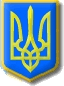 